Предложение по благоустройству с. Тавра ул. Мира.Общественная территория. 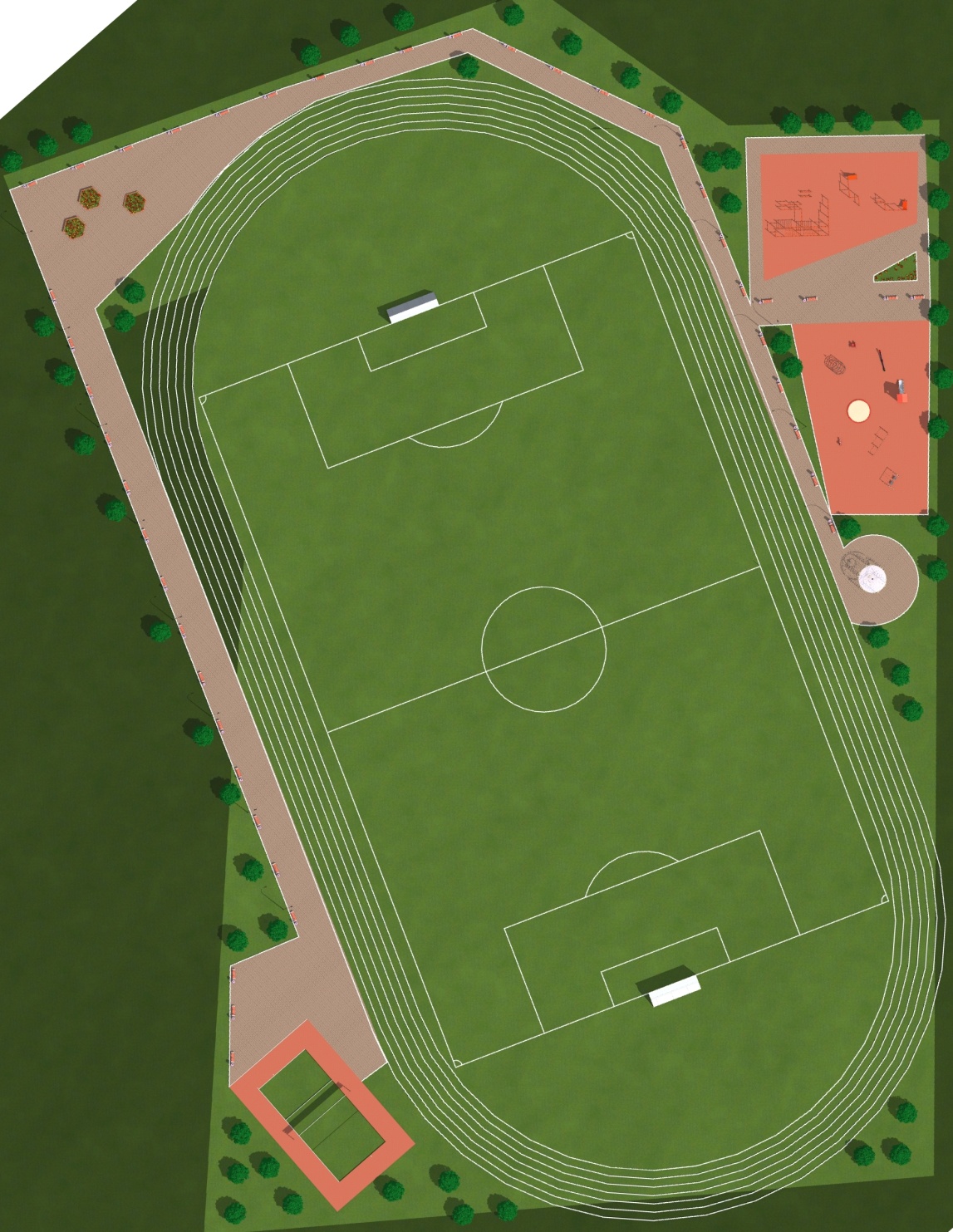 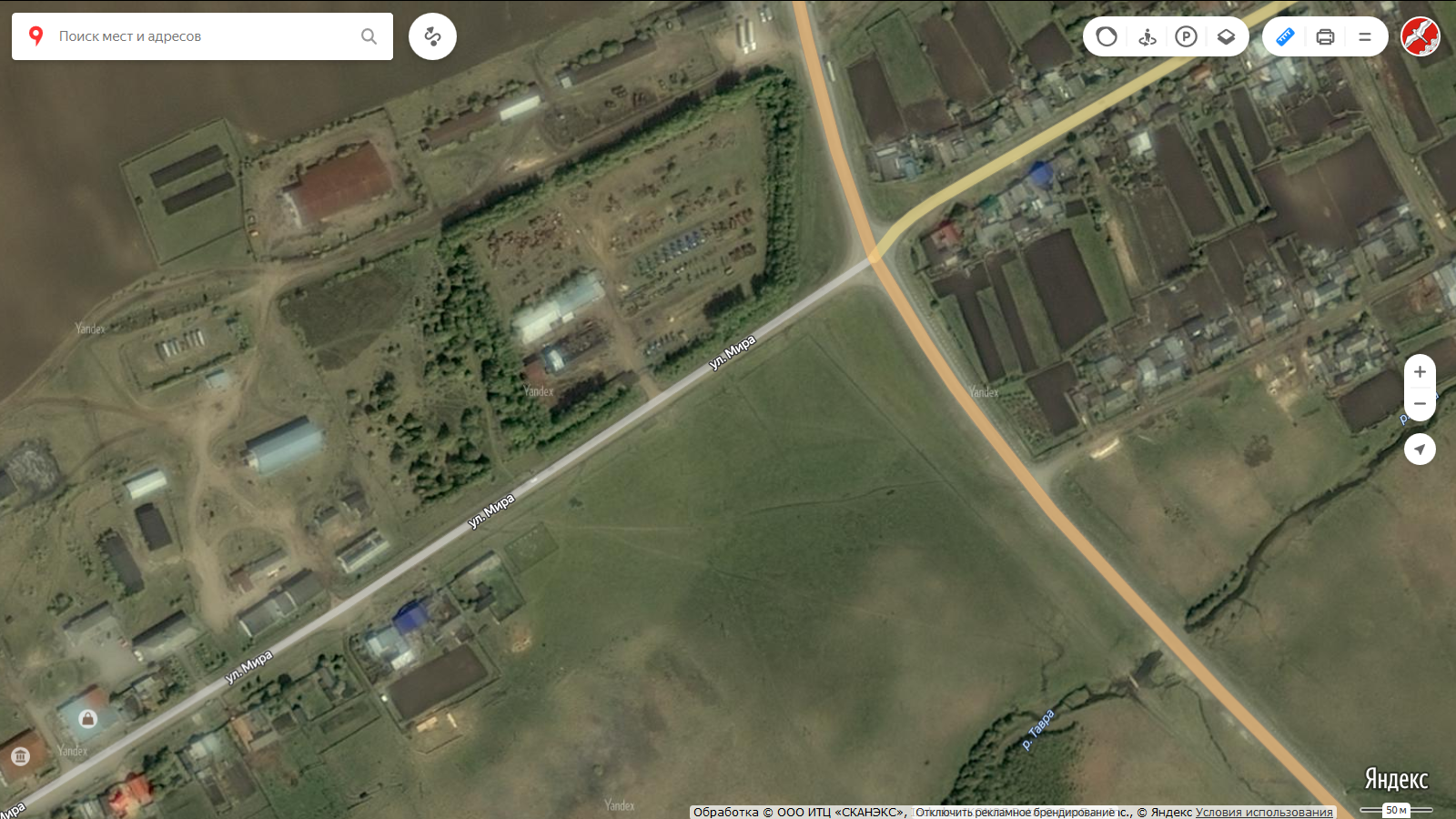 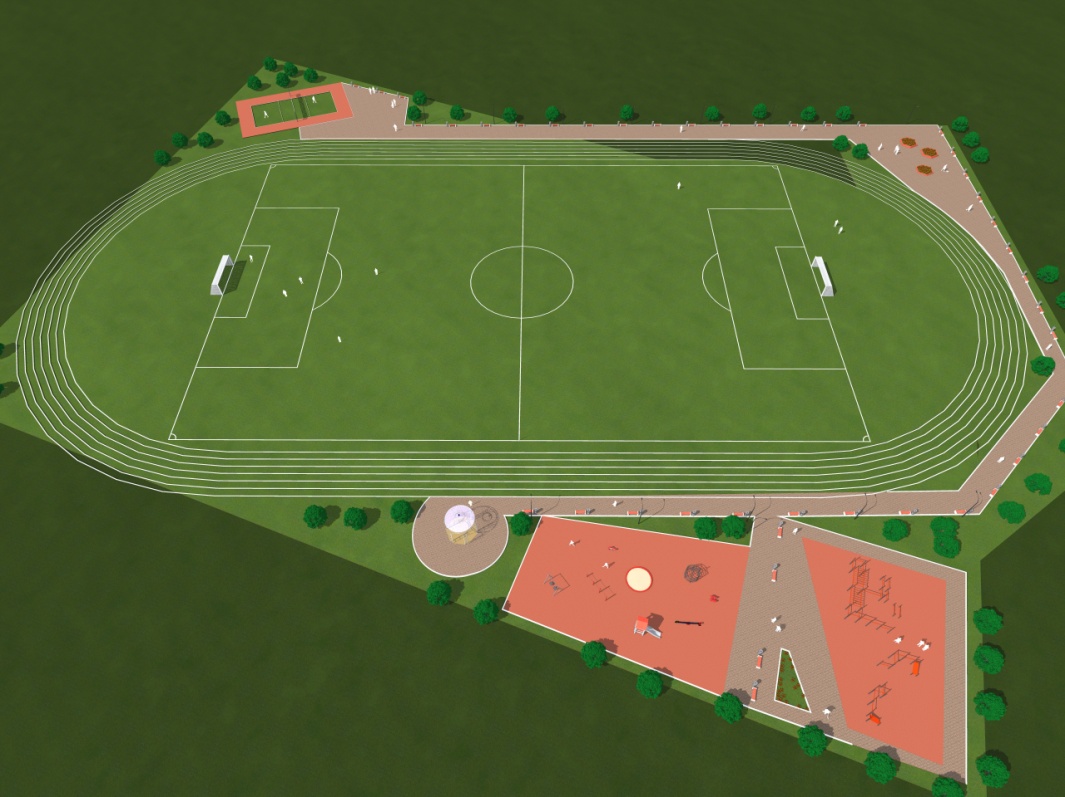 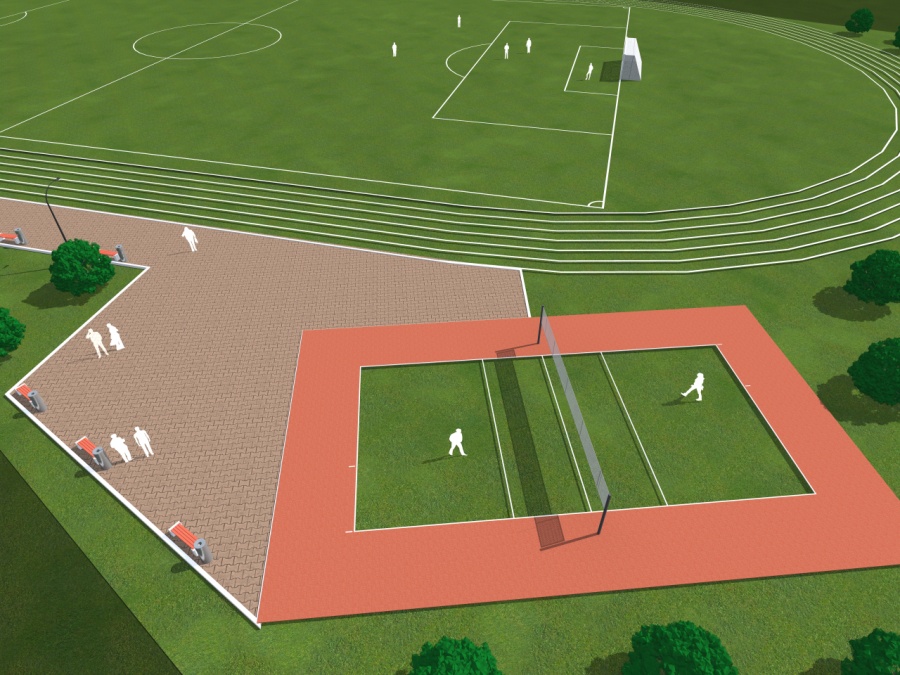 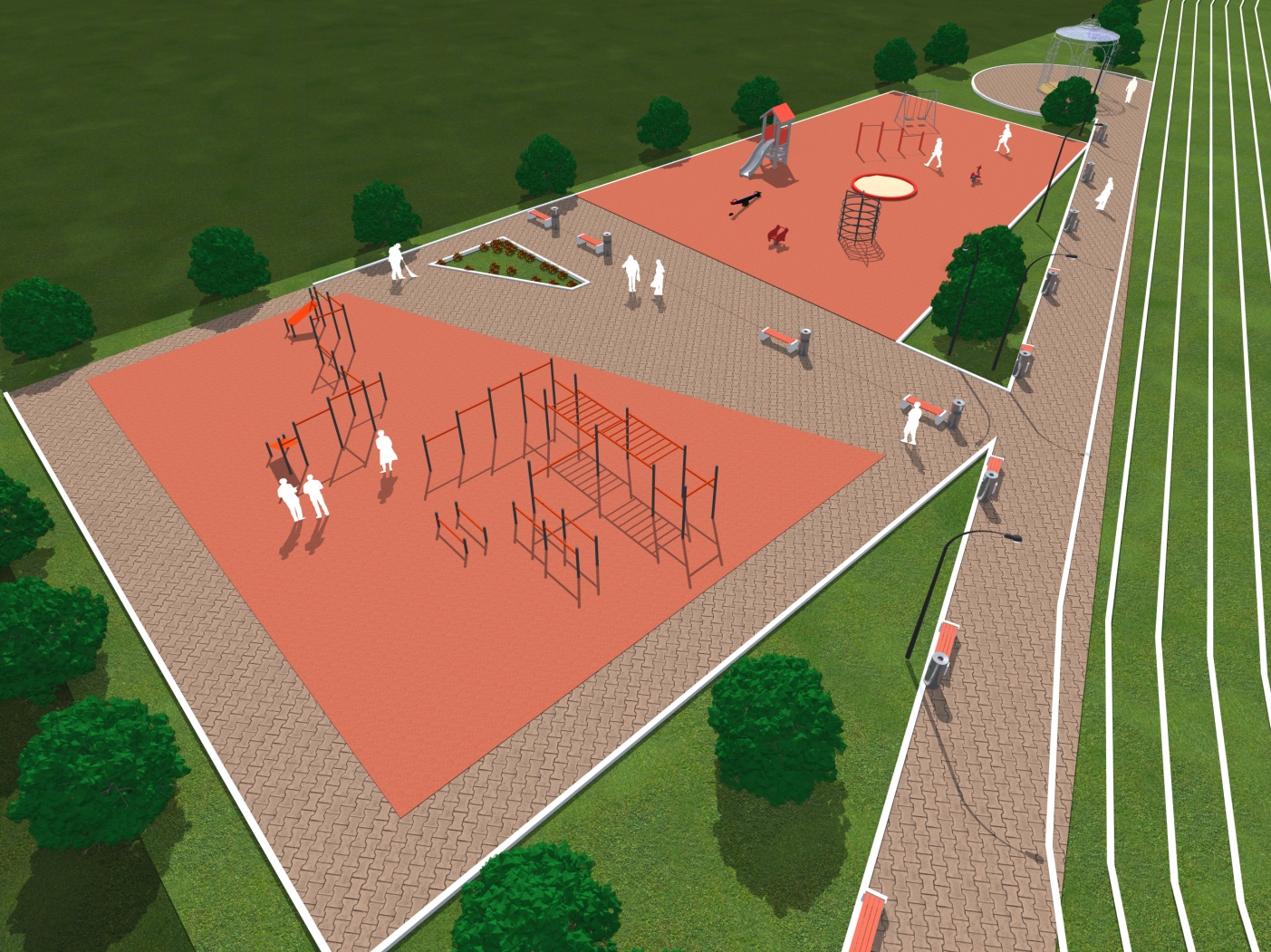 